W-35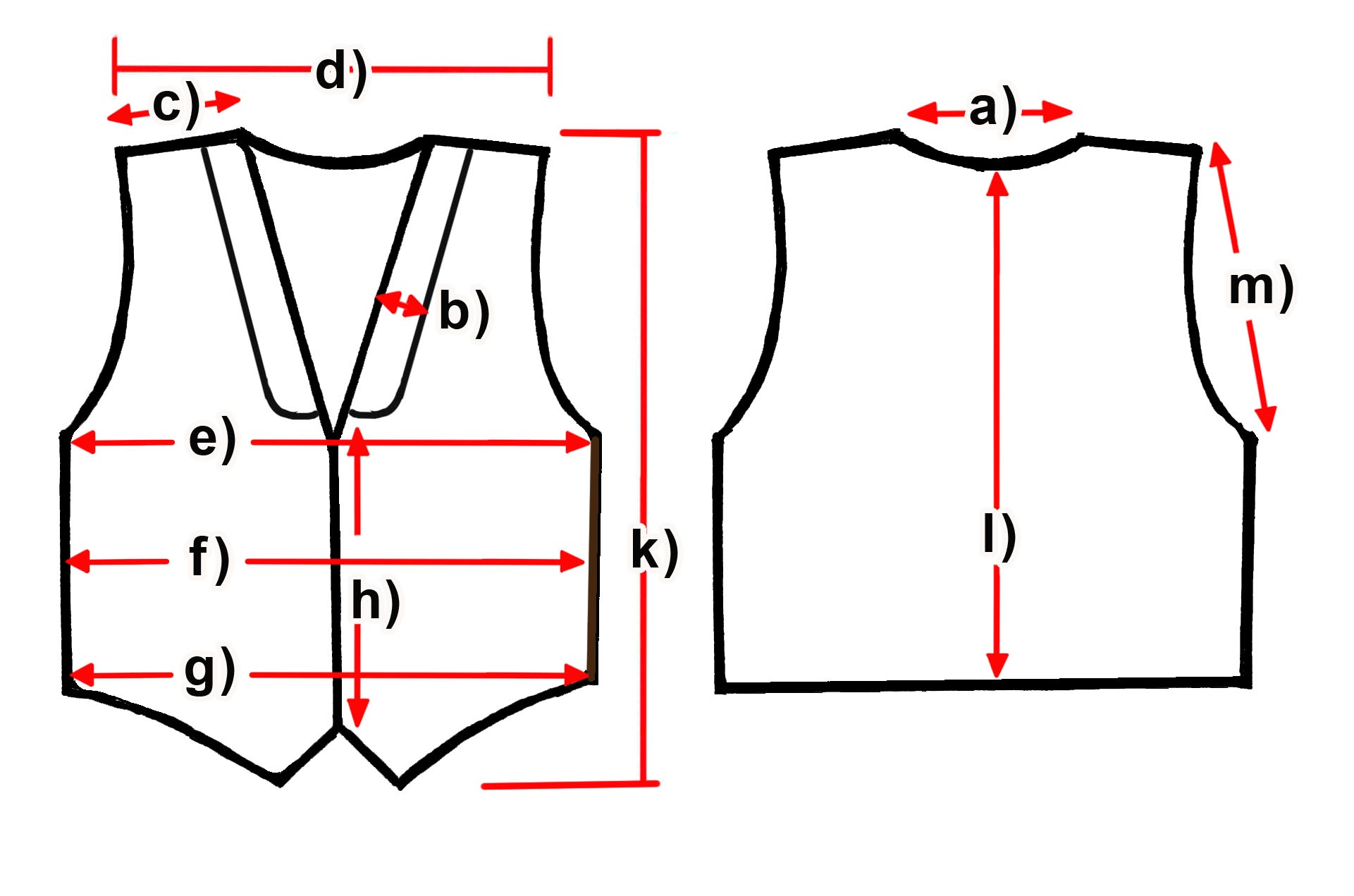 Maße (cm)SMLXLXXLa) Halsausschnitt1617,5181818,5b) Kragenbreitec) Schulter1212,512,513,513,5d) Schultern gesamt40,5434344,544,5e) Brust54,556,558,560,563,5f) Taille53555758,562g) Saum52,5535556,560h) Knopfleistek) Länge vorne6870,570,57272l)  Länge hinten6061,562,563,564,5m) Armloch2829,53030,531